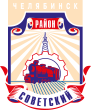 СОВЕТ депутатов советского района
первого созыва	решение11.04.2019г.									                     № 56/1В соответствии с Федеральным законом  от 06.10.2003 № 131-ФЗ «Об общих принципах организации местного самоуправления в Российской Федерации», Бюджетным кодексом Российской Федерации, решениями Совета депутатов Советского района от 09.10.2014 № 1/7 «Об утверждении Положения об организации и проведении публичных слушании в Советском районе», от 25.11.2015 № 16/7 «Об утверждении Положения  о бюджетном процессе в Советском районе города Челябинска», Уставом Советского района города Челябинска Совет депутатов Советского района первого созыва Решает:1.  Назначить проведение публичных слушаний по проекту решения Совета депутатов Советского района «Об исполнении бюджета Советского внутригородского района Челябинского городского округа с внутригородским делением за 2018 год» на 21 мая 2019 в 15 час. 00 мин2.	 Опубликовать решение Совета депутатов Советского района                               «Об исполнении бюджета Советского внутригородского района Челябинского городского округа с внутригородским делением за 2018 год» (приложение 1).3.	Утвердить состав Оргкомитета по проведению публичных слушаний по проекту решения Совета депутатов Советского района «Об исполнении бюджета Советского внутригородского района  Челябинского городского округа с внутригородским делением за 2018 год» (приложение 3).4. Установить порядок учета предложений граждан (приложение 4) и порядок участия граждан в обсуждении (приложение 5) по проекту решения Совета депутатов Советского района «Об исполнении бюджета Советского внутригородского района  Челябинского городского округа с внутригородским делением за 2018 год».5. Назначить первое заседание Оргкомитета по проведению публичных слушаний по проекту решения Совета депутатов Советского района «Об исполнении бюджета Советского внутригородского района Челябинского городского округа с внутригородским делением за 2018 год» на 17 апреля 2019 года в 10 час. 00 мин.6. Внести настоящее решение в раздел 1 «Участие граждан в самоуправлении» нормативной правовой базы местного самоуправления Советского района.7. Ответственность за исполнение настоящего решения возложить на Первого заместителя Председателя Совета депутатов Советского района  Зайцева М.В.8. 	Контроль исполнения настоящего решения поручить Председателю Совета депутатов Советского района А.Н. Локоцкову.9. Настоящее решение вступает в силу со дня официального опубликования непосредственно самого решения в периодическом печатном издании. Полный текст настоящего решения, включая объемные графические и табличные приложения к нему, подлежат опубликованию на официальном сайте администрации Советского района в сети «Интернет» (htpp://sovadm74.ru). Председатель Совета депутатовСоветского района                                                                                    А.Н. Локоцков Глава Советского района                                                                         В.Е. Макаров454091, г. Челябинск, ул. Орджоникидзе 27А. (351) 237-98-82. E-mail: sovsovet@mail.ruО назначении публичных слушаний по проекту решения Совета депутатов Советского района                   «Об исполнении бюджета Советского внутригородского района Челябинского городского округа с внутригородским делением за 2018 год» 